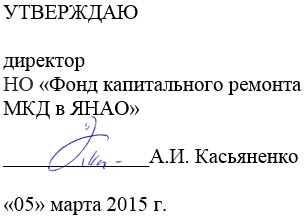 План мероприятий («дорожная карта»)по внедрению системы внутреннего контроля регионального оператора -  некоммерческой организации «Фонд капитального ремонта многоквартирных домовв Ямало-Ненецком автономном округе» в 2015 году№Наименование мероприятияОжидаемый результатИндикаторыОтветственный1.Назначение ответственных лиц за внедрение системы внутреннего контроля Регионального оператораОтветственные лица назначаются приказомПодписан приказ о назначении ответственных лиц. Директор, отдел правовой и кадровой работы2.Разработка и адаптация проектов локальных нормативных актов по внедрению системы внутреннего контроля Регионального оператораПроект Положения о системе внутреннего контроля и управления рисками Регионального оператора,Плана внутреннего финансового контроля на 2015 годРазработанные локальные нормативные акты по внедрению системы внутреннего контроля Регионального оператора передаются на согласование в заинтересованные структурные подразделения Регионального оператораПервый заместитель директора, заместитель директора, руководители структурных подразделений3.Согласование и утверждение локальных нормативных актов по внедрению системы внутреннего контроля Регионального оператораПоложение о системе внутреннего контроля и управления рисками Регионального оператора рисками, План внутреннего финансового контроля на 2015 годЛокальные нормативные акты проходят процедуру согласования и утверждаются приказом Регионального оператораДиректор, первый заместитель директора, заместитель директора, руководители структурных подразделений4.Проведение проверок и иных контрольных процедур внутреннего контроляПроведение процедур внутреннего контроля Выполнение каждой контрольной процедурыОтветственные лица5.Отчет об исполнении Плана внутреннего финансового контроля на 2015 годПисьменный отчет представляется на ознакомление и согласование директору Регионального оператораОтчет утверждается директором Регионального оператораОтдел бухгалтерского учета и финансирования6.Отчет об исполнении Плана мероприятий («дорожной карты») по внедрению системы внутреннего контроля Регионального оператора на 2015 годПисьменный отчет представляется на ознакомление и согласование директору Регионального оператораОтчет утверждается директором Регионального оператора, размещается на сайте Регионального оператора в разделе «Раскрытие информации»Ответственные лица